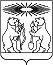 О внесении изменений в постановление администрации Северо-Енисейского района «Об утверждении схем размещения нестационарных торговых объектов на территории населенных пунктов Северо-Енисейского района»В целях повышения доступности товаров для населения, а также актуализации схемы размещения нестационарных торговых объектов на территории п. Вангаш, руководствуясь Федеральным законом от 28.12.2009 № 381-ФЗ «Об основах государственного регулирования торговой деятельности в Российский Федерации», статьей 34 Устава района, ПОСТАНОВЛЯЮ:1. Приложение № 3 к постановлению администрации Северо-Енисейского района от 30.09.2013 № 467-п «Об утверждении схем размещения нестационарных торговых объектов на территории населенных пунктов Северо-Енисейского района» (в редакции постановлений администрации Северо-Енисейского района от 17.04.2015 № 114-п, от 25.02.2016 № 70-п, от 26.01.2017 № 14-п, от 21.08.2017 № 331-п, от 19.04.2018 № 125-п, от 04.06.2018 № 172-п, от 02.08.2018 № 242-п) изложить в новой редакции, согласно приложению к настоящему постановлению.2. Настоящее постановление подлежит официальному опубликованию в газете «Северо-Енисейский ВЕСТНИК» и размещению на официальном сайте Северо-Енисейский район admse.ru в информационно телекоммуникационной сети «Интернет».3. Настоящее постановление вступает в силу со дня опубликования в газете «Северо-Енисейский ВЕСТНИК».Глава Северо-Енисейского района						И.М. Гайнутдинов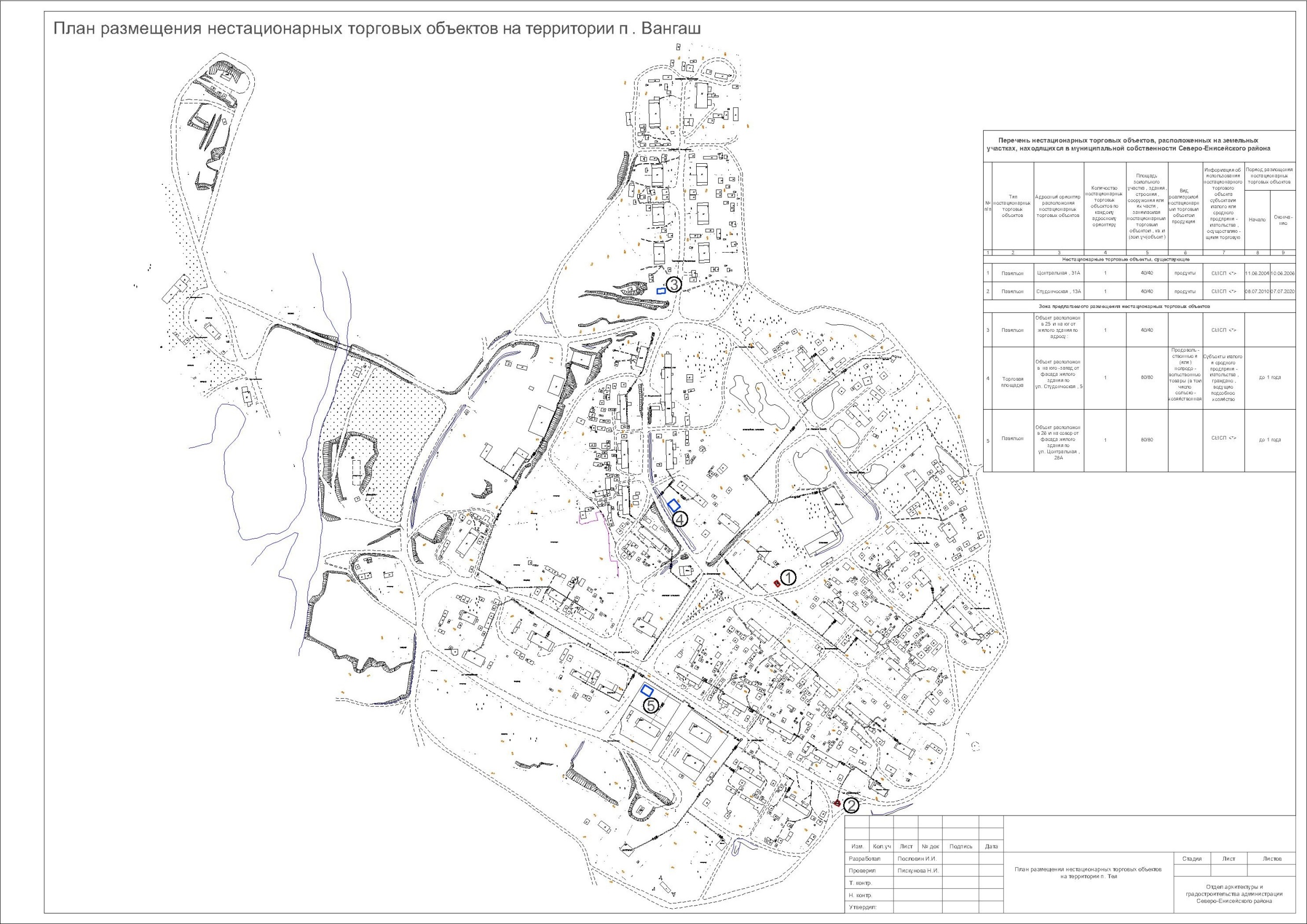 АДМИНИСТРАЦИЯ СЕВЕРО-ЕНИСЕЙСКОГО РАЙОНАПОСТАНОВЛЕНИЕАДМИНИСТРАЦИЯ СЕВЕРО-ЕНИСЕЙСКОГО РАЙОНАПОСТАНОВЛЕНИЕ«07» сентября 2018 г.№ 281-пгп Северо-Енисейскийгп Северо-Енисейский